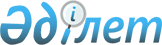 Келес аудандық мәслихатының 2021 жылғы 24 желтоқсандағы № 10-85-VIІ "2022-2024 жылдарға арналған аудандық бюджет туралы" шешіміне өзгерістер енгізу туралыТүркістан облысы Келес аудандық мәслихатының 2022 жылғы 24 мамырдағы № 14-119-VII шешімі
      Келес аудандық мәслихаты ШЕШТІ:
      1. Келес аудандық мәслихатының "2022-2024 жылдарға арналған аудандық бюджет туралы" 2021 жылғы 24 желтоқсандағы № 10-85-VІI (Нормативтік құқықтық актілерді мемлекеттік тіркеу тізілімінде № 26265 болып тіркелген) шешіміне мынадай өзгерістер енгізілсін: 
      1 - тармақ жаңа редакцияда жазылсын:
      "1. Келес ауданының 2022-2024 жылдарға арналған аудан бюджеті 1, 2 және 3 қосымшаларға сәйкес, оның ішінде 2022 жылға мынадай көлемде бекiтiлсiн:
      1) кiрiстер – 24 334 868 мың теңге:
      салықтық түсiмдер – 1 413 191 мың теңге;
      салықтық емес түсiмдер – 9 232 мың теңге;
      негізгі капиталды сатудан түсетін түсімдер – 100 083 мың теңге;
      трансферттер түсiмi – 22 812 362 мың теңге;
      2) шығындар – 24 392 536 мың теңге;
      3) таза бюджеттiк кредиттеу – 247 234 мың теңге:
      бюджеттік кредиттер – 321 615 мың теңге;
      бюджеттік кредиттерді өтеу – 74 381 мың теңге;
      4) қаржы активтерімен операциялар бойынша сальдо – 0;
      қаржы активтерiн сатып алу – 0;
      мемлекеттiң қаржы активтерiн сатудан түсетiн түсiмдер – 0;
      5) бюджет тапшылығы – -304 902 мың теңге;
      6) бюджет тапшылығын қаржыландыру – 304 902 мың теңге:
      қарыздар түсiмi – 321 615 мың теңге;
      қарыздарды өтеу – 74 381 мың теңге;
      бюджет қаражатының пайдаланылатын қалдықтары – 57 668 мың теңге".
      2. көрсетілген шешімнің 1 қосымшасы осы шешімнің қосымшасына сәйкес жаңа редакцияда жазылсын.
      3. Осы шешім 2022 жылдың 1 қаңтарынан бастап қолданысқа енгізілсін. 2022 жылға арналған аудандық бюджет
					© 2012. Қазақстан Республикасы Әділет министрлігінің «Қазақстан Республикасының Заңнама және құқықтық ақпарат институты» ШЖҚ РМК
				
      Аудандық мәслихат хатшысы

А.Тотиков
Келес аудандық
мәслихатының 2022 жылғы
24 мамырдағы № 14-119-VII
шешіміне 1 қосымшаКелес аудандық
мәслихатының 2021 жылғы
24 желтоқсандағы № 10-85-VII
шешіміне 1 қосымша
Санаты
Санаты
Санаты
Санаты
Санаты
сомасы мың теңге
Сыныбы
Сыныбы
Сыныбы
Сыныбы
Кіші сыныбы
Кіші сыныбы
Кіші сыныбы
Атауы
Атауы
1. Кірістер
1. Кірістер
24 334 868
1
Салықтық түсімдер
Салықтық түсімдер
1 413 191
01
Табыс салығы
Табыс салығы
459 560
1
Корпоративтік табыс салығы
Корпоративтік табыс салығы
11 892
2
Жеке табыс салығы
Жеке табыс салығы
447 668
03
Әлеуметтiк салық
Әлеуметтiк салық
652 330
1
Әлеуметтік салық
Әлеуметтік салық
652 330
04
Меншiкке салынатын салықтар
Меншiкке салынатын салықтар
267 687
1
Мүлiкке салынатын салықтар
Мүлiкке салынатын салықтар
267 687
05
Тауарларға, жұмыстарға және қызметтерге салынатын ішкі салықтар
Тауарларға, жұмыстарға және қызметтерге салынатын ішкі салықтар
19 713
2
Акциздер
Акциздер
12 500
3
Табиғи және басқа да ресурстарды пайдаланғаны үшiн түсетiн түсiмдер
Табиғи және басқа да ресурстарды пайдаланғаны үшiн түсетiн түсiмдер
1 940
4
Кәсiпкерлiк және кәсiби қызметтi жүргiзгенi үшiн алынатын алымдар
Кәсiпкерлiк және кәсiби қызметтi жүргiзгенi үшiн алынатын алымдар
5 273
08
Заңдық маңызы бар әрекеттерді жасағаны және (немесе) оған уәкілеттігі бар мемлекеттік органдар немесе лауазымды адамдар құжаттар бергені үшін алынатын міндетті төлемдер
Заңдық маңызы бар әрекеттерді жасағаны және (немесе) оған уәкілеттігі бар мемлекеттік органдар немесе лауазымды адамдар құжаттар бергені үшін алынатын міндетті төлемдер
13 901
1
Мемлекеттік баж
Мемлекеттік баж
13 901
2
Салықтық емес түсiмдер
Салықтық емес түсiмдер
9 232
01
Мемлекеттік меншіктен түсетін кірістер
Мемлекеттік меншіктен түсетін кірістер
377
7
Мемлекеттік бюджеттен берілген кредиттер бойынша сыйақылар
Мемлекеттік бюджеттен берілген кредиттер бойынша сыйақылар
3
1
Мемлекеттік бюджеттен қаржыландырылатын, сондай-ақ Қазақстан Республикасы Ұлттық Банкінің бюджетінен (шығыстар сметасынан) қамтылатын және қаржыландырылатын мемлекеттік мекемелер салатын айыппұлдар, өсімпұлдар, санкциялар, өндіріп алулар
Мемлекеттік бюджеттен қаржыландырылатын, сондай-ақ Қазақстан Республикасы Ұлттық Банкінің бюджетінен (шығыстар сметасынан) қамтылатын және қаржыландырылатын мемлекеттік мекемелер салатын айыппұлдар, өсімпұлдар, санкциялар, өндіріп алулар
72
1
Мұнай секторы ұйымдарынан түсетін түсімдерді қоспағанда, мемлекеттік бюджеттен қаржыландырылатын, сондай-ақ Қазақстан Республикасы Ұлттық Банкінің бюджетінен (шығыстар сметасынан) қамтылатын және қаржыландырылатын мемлекеттік мекемелер салатын айыппұлдар, өсімпұлдар, санкциялар, өндіріп алулар
Мұнай секторы ұйымдарынан түсетін түсімдерді қоспағанда, мемлекеттік бюджеттен қаржыландырылатын, сондай-ақ Қазақстан Республикасы Ұлттық Банкінің бюджетінен (шығыстар сметасынан) қамтылатын және қаржыландырылатын мемлекеттік мекемелер салатын айыппұлдар, өсімпұлдар, санкциялар, өндіріп алулар
374
06
Басқа да салықтық емес түсiмдер
Басқа да салықтық емес түсiмдер
8 855
1
Басқа да салықтық емес түсiмдер
Басқа да салықтық емес түсiмдер
8 855
3
Негізгі капиталды сатудан түсетін түсімдер
Негізгі капиталды сатудан түсетін түсімдер
100 083
03
Жердi және материалдық емес активтердi сату
Жердi және материалдық емес активтердi сату
99 500
1
Жерді сату
Жерді сату
99 500
2
Материалдық емес активтерді сату
Материалдық емес активтерді сату
583
4
Трансферттердің түсімдері
Трансферттердің түсімдері
22 812 362
02
Мемлекеттiк басқарудың жоғары тұрған органдарынан түсетiн трансферттер
Мемлекеттiк басқарудың жоғары тұрған органдарынан түсетiн трансферттер
22 812 362
2
Облыстық бюджеттен түсетiн трансферттер
Облыстық бюджеттен түсетiн трансферттер
22 812 362
Функционалдық топ
Функционалдық топ
Функционалдық топ
Функционалдық топ
Функционалдық топ
сомасы мың теңге
Кіші функция
Кіші функция
Кіші функция
Кіші функция
сомасы мың теңге
Бюджеттік бағдарламалардың әкімшісі
Бюджеттік бағдарламалардың әкімшісі
Бюджеттік бағдарламалардың әкімшісі
сомасы мың теңге
Бағдарлама
Бағдарлама
сомасы мың теңге
Атауы
сомасы мың теңге
2. Шығындар
24 392 536
01
Жалпы сипаттағы мемлекеттiк қызметтер
1 011 127
1
Мемлекеттiк басқарудың жалпы функцияларын орындайтын өкiлдi, атқарушы және басқа органдар
275 723
112
Аудан (облыстық маңызы бар қала) мәслихатының аппараты
65 942
001
Аудан (облыстық маңызы бар қала) мәслихатының қызметін қамтамасыз ету жөніндегі қызметтер
35 942
003
Мемлекеттік органның күрделі шығыстары
30 000
122
Аудан (облыстық маңызы бар қала) әкімінің аппараты
209 781
001
Аудан (облыстық маңызы бар қала) әкімінің қызметін қамтамасыз ету жөніндегі қызметтер
157 271
003
Мемлекеттік органның күрделі шығыстары
52 510
2
Қаржылық қызмет
7 000
459
Ауданның (облыстық маңызы бар қаланың) экономика және қаржы бөлімі
7 000
003
Салық салу мақсатында мүлікті бағалауды жүргізу
2 000
010
Жекешелендіру, коммуналдық меншікті басқару, жекешелендіруден кейінгі қызмет және осыған байланысты дауларды реттеу 
5 000
9
Жалпы сипаттағы өзге де мемлекеттiк қызметтер
728 404
454
Ауданның (облыстық маңызы бар қаланың) кәсіпкерлік және ауыл шаруашылығы бөлімі
37 767
001
 Жергілікті деңгейде кәсіпкерлікті және ауыл шаруашылығын дамыту саласындағы мемлекеттік саясатты іске асыру жөніндегі қызметтер
37 767
458
Ауданның (облыстық маңызы бар қаланың) тұрғын үй-коммуналдық шаруашылығы, жолаушылар көлігі және автомобиль жолдары бөлімі
417 568
001
Жергілікті деңгейде тұрғын үй-коммуналдық шаруашылығы, жолаушылар көлігі және автомобиль жолдары саласындағы мемлекеттік саясатты іске асыру жөніндегі қызметтер
321 734
013
Мемлекеттік органның күрделі шығыстары
2 050
113
Төменгі тұрған бюджеттерге берілетін нысаналы ағымдағы трансферттер
85 160
067
Ведомстволық бағыныстағы мемлекеттік мекемелер мен ұйымдардың күрделі шығыстары
8 624
459
Ауданның (облыстық маңызы бар қаланың) экономика және қаржы бөлімі
258 069
001
Ауданның (облыстық маңызы бар қаланың) экономикалық саясаттың қалыптастыру мен дамыту, мемлекеттік жоспарлау, бюджеттік атқару және коммуналдық меншігін басқару саласындағы мемлекеттік саясатты іске асыру жөніндегі қызметтер 
41 331
113
Төменгі тұрған бюджеттерге берілетін нысаналы ағымдағы трансферттер
216 738
472
Ауданның (облыстық маңызы бар қаланың) құрылыс, сәулет және қала құрылысы бөлімі 
15 000
040
Мемлекеттік органдардың объектілерін дамыту
15 000
02
Қорғаныс
110 140
1
Әскери мұқтаждар
20 704
122
Аудан (облыстық маңызы бар қала) әкімінің аппараты
20 704
005
Жалпыға бірдей әскери міндетті атқару шеңберіндегі іс-шаралар
20 704
2
Төтенше жағдайлар жөнiндегi жұмыстарды ұйымдастыру
89 436
122
Аудан (облыстық маңызы бар қала) әкімінің аппараты
89 436
006
Аудан (облыстық маңызы бар қала) ауқымындағы төтенше жағдайлардың алдын алу және оларды жою
88 436
007
Аудандық (қалалық) ауқымдағы дала өрттерінің, сондай-ақ мемлекеттік өртке қарсы қызмет органдары құрылмаған елдi мекендерде өрттердің алдын алу және оларды сөндіру жөніндегі іс-шаралар
1 000
03
Қоғамдық тәртіп, қауіпсіздік, құқықтық, сот, қылмыстық-атқару қызметі
31 400
9
Қоғамдық тәртіп және қауіпсіздік саласындағы өзге де қызметтер
31 400
458
Ауданның (облыстық маңызы бар қаланың) тұрғын үй-коммуналдық шаруашылығы, жолаушылар көлігі және автомобиль жолдары бөлімі
31 400
021
Елдi мекендерде жол қозғалысы қауiпсiздiгін қамтамасыз ету
31 400
06
Әлеуметтiк көмек және әлеуметтiк қамсыздандыру
3 375 605
1
Әлеуметтiк қамсыздандыру
1 686 482
451
Ауданның (облыстық маңызы бар қаланың) жұмыспен қамту және әлеуметтік бағдарламалар бөлімі
1 686 482
005
Мемлекеттік атаулы әлеуметтік көмек 
1 686 482
2
Әлеуметтiк көмек
1 586 195
451
Ауданның (облыстық маңызы бар қаланың) жұмыспен қамту және әлеуметтік бағдарламалар бөлімі
1 586 195
002
Жұмыспен қамту бағдарламасы
632 984
015
Зейнеткерлер мен мүгедектерге әлеуметтiк қызмет көрсету аумақтық орталығы
69 789
006
Тұрғын үйге көмек көрсету
8 560
007
Жергілікті өкілетті органдардың шешімі бойынша мұқтаж азаматтардың жекелеген топтарына әлеуметтік көмек
160 320
010
Үйден тәрбиеленіп оқытылатын мүгедек балаларды материалдық қамтамасыз ету
9 382
014
Мұқтаж азаматтарға үйде әлеуметтiк көмек көрсету
155 219
017
Оңалтудың жеке бағдарламасына сәйкес мұқтаж мүгедектердi мiндеттi гигиеналық құралдармен қамтамасыз ету, қозғалуға қиындығы бар бірінші топтағы мүгедектерге жеке көмекшінің және есту бойынша мүгедектерге қолмен көрсететiн тіл маманының қызметтерін ұсыну
402 015
023
Жұмыспен қамту орталықтарының қызметін қамтамасыз ету
147 926
9
Әлеуметтiк көмек және әлеуметтiк қамтамасыз ету салаларындағы өзге де қызметтер
102 928
451
Ауданның (облыстық маңызы бар қаланың) жұмыспен қамту және әлеуметтік бағдарламалар бөлімі
102 928
001
Жергілікті деңгейде халық үшін әлеуметтік бағдарламаларды жұмыспен қамтуды қамтамасыз етуді іске асыру саласындағы мемлекеттік саясатты іске асыру жөніндегі қызметтер 
84 188
011
Жәрдемақыларды және басқа да әлеуметтік төлемдерді есептеу, төлеу мен жеткізу бойынша қызметтерге ақы төлеу
3 200
067
Ведомстволық бағыныстағы мемлекеттік мекемелерінің және ұйымдарының күрделі шығыстары
15 540
7
Тұрғын үй-коммуналдық шаруашылық
2 485 956
1
Тұрғын үй шаруашылығы
130 324
463
Ауданның (облыстық маңызы бар қаланың) жер қатынастары бөлімі
100 000
016
Мемлекеттік мұқтажы үшін жер участкелерін алу 
100 000
458
Ауданның (облыстық маңызы бар қаланың) тұрғын үй-коммуналдық шаруашылығы, жолаушылар көлігі және автомобиль жолдары бөлімі
30 324
003 
Мемлекеттік тұрғын үй қорын сақтауды ұйымдастыру
30 324
2
Коммуналдық шаруашылық
1 743 994
458
Ауданның (облыстық маңызы бар қаланың) тұрғын үй-коммуналдық шаруашылығы, жолаушылар көлігі және автомобиль жолдары бөлімі
1 743 994
027
Ауданның (облыстық маңызы бар қаланың) коммуналдық меншігіндегі газ жүйелерін пайдалануды ұйымдастыру
38 414
028
Коммуналдық шаруашылықты дамыту
377 601
058
Ауылдық елді мекендердегі сумен жабдықтау және су бұру жүйелерін дамыту
1 327 979
3
Елді-мекендерді абаттандыру
611 638
458
Ауданның (облыстық маңызы бар қаланың) тұрғын үй-коммуналдық шаруашылығы, жолаушылар көлігі және автомобиль жолдары бөлімі
611 638
016
Елді мекендердің санитариясын қамтамасыз ету
140 620
018
Елдi мекендердi абаттандыру және көгалдандыру
471 018
8
Мәдениет, спорт, туризм және ақпараттық кеңістiк
928 427
1
Мәдениет саласындағы қызмет
445 230
472
Ауданның (облыстық маңызы бар қаланың) құрылыс, сәулет және қала құрылысы бөлімі 
28 727
011
Мәдениет объектілерін дамыту
28 727
819
Ауданның (облыстық маңызы бар қаланың) ішкі саясат, мәдениет, тілдерді дамыту және спорт бөлімі
416 503
009
Мәдени-демалыс жұмысын қолдау
416 503
2
Спорт
28 000
472
Ауданның (облыстық маңызы бар қаланың) құрылыс, сәулет және қала құрылысы бөлімі 
16 000
008
Cпорт объектілерін дамыту 
16 000
819
Ауданның (облыстық маңызы бар қаланың) ішкі саясат, мәдениет, тілдерді дамыту және спорт бөлімі
12 000
014
Аудандық (облыстық маңызы бар қалалық) деңгейде спорттық жарыстар өткiзу
6 000
015
Әртүрлi спорт түрлерi бойынша аудан (облыстық маңызы бар қала) құрама командаларының мүшелерiн дайындау және олардың облыстық спорт жарыстарына қатысуы
6 000
3
Ақпараттық кеңiстiк
259 579
819
Ауданның (облыстық маңызы бар қаланың) ішкі саясат, мәдениет, тілдерді дамыту және спорт бөлімі
259 579
005
Мемлекеттік ақпараттық саясат жүргізу жөніндегі қызметтер
51 500
007
Аудандық (қалалық) кiтапханалардың жұмыс iстеуi
175 691
008
Мемлекеттік тілді және Қазақстан халықтарының басқа да тілдерін дамыту
32 388
9
Мәдениет, спорт, туризм және ақпараттық кеңiстiктi ұйымдастыру жөнiндегi өзге де қызметтер
195 618
819
Ауданның (облыстық маңызы бар қаланың) ішкі саясат, мәдениет, тілдерді дамыту және спорт бөлімі
195 618
001
Ақпаратты, мемлекеттілікті нығайту және азаматтардың әлеуметтік сенімділігін қалыптастыру саласында жергілікті деңгейде мемлекеттік саясатты іске асыру жөніндегі қызметтер
53 776
004
Жастар саясаты саласында іс-шараларды іске асыру
118 342
032
Ведомстволық бағыныстағы мемлекеттік мекемелер мен ұйымдардың күрделі шығыстары
23 500
9
Отын-энергетика кешенi және жер қойнауын пайдалану
168 780
9
Отын-энергетика кешені және жер қойнауын пайдалану саласындағы өзге де қызметтер
168 780
458
Ауданның (облыстық маңызы бар қаланың) тұрғын үй-коммуналдық шаруашылығы, жолаушылар көлігі және автомобиль жолдары бөлімі
168 780
036
Газ тасымалдау жүйесін дамыту
168 780
10
Ауыл, су, орман, балық шаруашылығы, ерекше қорғалатын табиғи аумақтар, қоршаған ортаны және жануарлар дүниесін қорғау, жер қатынастары
123 393
6
Жер қатынастары
47 448
463
Ауданның (облыстық маңызы бар қаланың) жер қатынастары бөлімі
47 448
001
Аудан (облыстық маңызы бар қала) аумағында жер қатынастарын реттеу саласындағы мемлекеттік саясатты іске асыру жөніндегі қызметтер
46 343
007
Мемлекеттік органның күрделі шығыстары
1 105
9
Ауыл, су, орман, балық шаруашылығы, қоршаған ортаны қорғау және жер қатынастары саласындағы басқа да қызметтер
75 945
459
Ауданның (облыстық маңызы бар қаланың) экономика және қаржы бөлімі
75 945
099
Мамандардың әлеуметтік көмек көрсетуі жөніндегі шараларды іске асыру
75 945
11
Өнеркәсіп, сәулет, қала құрылысы және құрылыс қызметі
48 568
2
Сәулет, қала құрылысы және құрылыс қызметі
48 568
472
Ауданның (облыстық маңызы бар қаланың) құрылыс, сәулет және қала құрылысы бөлімі 
48 568
001
Жергілікті деңгейде құрылыс, сәулет және қала құрылысы саласындағы мемлекеттік саясатты іске асыру жөніндегі қызметтер
26 568
013
Аудан аумағында қала құрылысын дамытудың кешенді схемаларын, аудандық (облыстық) маңызы бар қалалардың, кенттердің және өзге де ауылдық елді мекендердің бас жоспарларын әзірлеу
22 000
12
Көлiк және коммуникация
1 146 742
1
Автомобиль көлiгi
1 146 742
458
Ауданның (облыстық маңызы бар қаланың) тұрғын үй-коммуналдық шаруашылығы, жолаушылар көлігі және автомобиль жолдары бөлімі
1 146 742
023
Автомобиль жолдарының жұмыс істеуін қамтамасыз ету
339 459
045
Аудандық маңызы бар автомобиль жолдарын және елді-мекендердің көшелерін күрделі және орташа жөндеу
807 283
13
Басқалар
404 886
9
Басқалар
404 886
458
Ауданның (облыстық маңызы бар қаланың) тұрғын үй-коммуналдық шаруашылығы, жолаушылар көлігі және автомобиль жолдары бөлімі
380 877
062
"Ауыл-Ел бесігі" жобасы шеңберінде ауылдық елді мекендердегі әлеуметтік және инженерлік инфрақұрылым бойынша іс-шараларды іске асыру
192 849
064
"Ауыл-Ел бесігі" жобасы шеңберінде ауылдық елді мекендердегі әлеуметтік және инженерлік инфрақұрылымдарды дамыту
188 028
459
Ауданның (облыстық маңызы бар қаланың) экономика және қаржы бөлімі
24 009
012
Ауданның (облыстық маңызы бар қаланың) жергілікті атқарушы органының резерві 
24 009
14
Борышқа қызмет көрсету
150
1
Борышқа қызмет көрсету
150
459
Ауданның (облыстық маңызы бар қаланың) экономика және қаржы бөлімі
150
021
Жергілікті атқарушы органдардың облыстық бюджеттен қарыздар бойынша сыйақылар мен өзге де төлемдерді төлеу бойынша борышына қызмет көрсету 
150
15
Трансферттер
14 557 362
1
Трансферттер
14 557 362
459
Ауданның (облыстық маңызы бар қаланың) экономика және қаржы бөлімі
14 557 362
006
Нысаналы пайдаланылмаған (толық пайдаланылмаған) трансферттерді қайтару
2 444
024
Мемлекеттік органдардың функцияларын мемлекеттік басқарудың төмен тұрған деңгейлерінен жоғарғы деңгейлерге беруге байланысты жоғары тұрған бюджеттерге берілетін ағымдағы нысаналы трансферттер
14 236 142
038
Субвенциялар
316 766
054
Қазақстан Республикасының Ұлттық қорынан берілетін нысаналы трансферт есебінен республикалық бюджеттен бөлінген пайдаланылмаған (түгел пайдаланылмаған) нысаналы трансферттердің сомасын қайтару
2 010
3. Таза бюджеттік кредиттеу 
247 234
Бюджеттік кредиттер 
321 615
10
Ауыл, су, орман, балық шаруашылығы, ерекше қорғалатын табиғи аумақтар, қоршаған ортаны және жануарлар дүниесін қорғау, жер қатынастары
321 615
9
Ауыл, су, орман, балық шаруашылығы, қоршаған ортаны қорғау және жер қатынастары саласындағы басқа да қызметтер
321 615
459
Ауданның (облыстық маңызы бар қаланың) экономика және қаржы бөлімі
321 615
018
Мамандарды әлеуметтік қолдау шараларын іске асыруға берілетін бюджеттік кредиттер
321 615
Санаты
Санаты
Санаты
Санаты
Санаты
сомасы мың теңге
Сыныбы
Сыныбы
Сыныбы
Сыныбы
сомасы мың теңге
Кіші сыныбы
Кіші сыныбы
Кіші сыныбы
сомасы мың теңге
Ерекшелігі
сомасы мың теңге
Атауы
сомасы мың теңге
5
Бюджеттік кредиттерді өтеу
74 381
01
Бюджеттік кредиттерді өтеу
74 381
1
Мемлекеттік бюджеттен берілген бюджеттік кредиттерді өтеу
74 381
13
Жеке тұлғаларға жергілікті бюджеттен берілген бюджеттік кредиттерді өтеу
74 381
4. Қаржы активтерiмен операциялар бойынша сальдо
0
қаржы активтерін сатып алу 
0
5. Бюджет тапшылығы (профициті)
-304 902
6. Бюджет тапшылығын қаржыландыру (профицитін пайдалану)
304 902
Қарыздар түсімі
321 615
Санаты
Санаты
Санаты
Санаты
Санаты
сомасы мың теңге
Сыныбы
Сыныбы
Сыныбы
Сыныбы
сомасы мың теңге
Кіші сыныбы
Кіші сыныбы
Кіші сыныбы
сомасы мың теңге
Ерекшелігі
Ерекшелігі
сомасы мың теңге
Атауы
сомасы мың теңге
7
Қарыздар түсімі
321 615
01
Мемлекеттік ішкі қарыздар 
321 615
2
Қарыз алу келісім-шарттары
321 615
16
Қарыздарды өтеу
74 381
1
Қарыздарды өтеу
74 381
459
Ауданның (облыстық маңызы бар қаланың) экономика және қаржы бөлімі
74 381
005
Жергілікті атқарушы органның жоғары тұрған бюджет алдындағы борышын өтеу
74 381
Санаты
Санаты
Санаты
Санаты
Санаты
сомасы мың теңге
Сыныбы
Сыныбы
Сыныбы
Сыныбы
сомасы мың теңге
Кіші сыныбы
Кіші сыныбы
Кіші сыныбы
сомасы мың теңге
Ерекшелігі 
Ерекшелігі 
сомасы мың теңге
Атауы
сомасы мың теңге
8
Бюджет қаражаттарының пайдаланылатын қалдықтары
57 668
01
Бюджет қаражаты қалдықтары
57 668
1
Бюджет қаражатының бос қалдықтары
57 668